Publicado en Donostia - San Sebastián el 16/11/2020 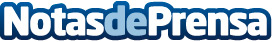 Gurutz Linazasoro: "Durante la COVID-19 hemos asistido a un incremento de conductas adictivas"Gurutz Linazasoro, neurólogo en Policlínica Gipuzkoa subraya que "las adicciones están relacionadas con el circuito de recompensa o circuito del placer, un circuito cerebral que todos tenemos, porque es vital para la supervivencia y la transmisión de genes a la descendencia". Hace una llamada de atención sobre lo que él denomina "un tipo de adicción especial, que cada vez se está labrando más protagonismo entre nuestra sociedad y que es la adicción a las redes sociales y a las nuevas tecnologías"Datos de contacto:Conchi conchi@crcomunicacion.com943223750Nota de prensa publicada en: https://www.notasdeprensa.es/gurutz-linazasoro-durante-la-covid-19-hemos Categorias: Nacional Medicina Sociedad País Vasco http://www.notasdeprensa.es